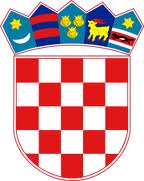 REPUBLIKA HRVATSKA SISAČKO MOSLAVAĆKA ŽUPANIJAOPĆINA LIPOVLJANIOPĆINSKI NAČELNIKKLASA: 604-02/21-01/01URBROJ: 2176/13-02-21-01    Na temelju članka 4. Pravilnika o stipendiranju studenata Općine Lipovljani (Službeni vjesnik, broj: 58/19), Općinski načelnik Općine Lipovljani  raspisujeN A T J E Č A J Za dodjelu stipendija studentima na području Općine LipovljaniPredmet ovoga natječaja je dodjela stipendija studentima s područja Općine Lipovljani Raspisuje  se natječaj za dodjelu   stipendije sukladno Pravilniku o stipendiranju studenata Općine Lipovljani:Četiri  stipendije redovnim studentima.Pravo sudjelovanja u natječaju imaju redovni studenti  koji ispunjavaju slijedeće uvjete:-     da su državljani Republike Hrvatske,-     da imaju prebivalište na području Općine Lipovljani najmanje deset godina ,-     da stipendiju ne primaju po nekom drugom osnovu,Korisnicima  stipendije kojima se stipendija dodijeli na temelju ovoga natječaja pravo na isplatu stipendije počinje teći u mjesecu nakon potpisivanja ugovora.Mjesečni iznos stipendije je  700,00 kuna  i ne isplaćuje se za mjesece srpanj i kolovoz.Za akademsku godinu 2021./22. početak isplate stipendije je prvi naredni mjesec nakon potpisivanja ugovora.Postupak dodjele stipendije, kriteriji za dodjelu stipendije, kao i prava i obveze korisnika stipendije  utvrđeni su Pravilnikom o stipendiranju studenata Općine Lipovljani. Prijave na natječaj dostavljaju se  u roku od 15 dana od dana objave natječaja na adresu: Općina Lipovljani, Jedinstveni upravni odjel, Trg hrvatskih branitelja 3, s naznakom « za natječaj za dodjelu stipendija studentima». Prijave dostavljene izvan roka neće se uzimati u razmatranje.Uz prijavu za natječaj treba priložiti:Potvrdu visokoobrazovne institucije o redovitom upisu u školsku/akademsku godinu 2021./2022., u svrhu ostvarivanja prava na stipendijuUvjerenje o prebivalištu za studenta iz kojeg će biti vidljivo da je prebivalište studenta deset godina na području Općine LipovljaniDokaz o hrvatskom državljanstvu - presliku jedne od sljedećih javnih isprava: domovnica, osobna iskaznicaProsjek neto plaća za prvih osam mjeseci tekuće kalendarske godine za svakog zaposlenog člana kućanstvaPotvrda nadležne porezne uprave o visini dohotka za sve članove zajedničkog kućanstva za prvih osam mjeseci tekuće kalendarske godineIzjava o članovima zajedničkog kućanstva ovjerena kod javnog bilježnikaZa studente prve godine studija - preslik svjedodžbe četvrtog razreda srednje škole i završnog ispita – državne mature Za studente od druge godine studija i dalje - prijepis ocjena položenih ispita tijekom studijaZa studenta – dijete poginulog, umrlog ili nestalog hrvatskog branitelja, priložiti dokaz o statusu poginule, umrle i nestale osobe koji izdaje nadležno tijelo državne upraveZa studenta kojem je jedan/oba roditelja umro kao dokaz priložiti smrtni list roditelja odnosno rodni list studenta ili potvrdu nadležnog tijela o nestaloj osobiPotvrdu nadležne ustanove o korištenju zajamčene minimalne naknade Potvrdu Hrvatskog zavoda za zapošljavanje o nezaposlenosti jednog/oba roditeljaObrazac prijave nalazi se na web stranici Općine Lipovljani.Odluku o dodjeli stipendija donosi Općinski načelnik Općine Lipovljani, a svi sudionici natječaja bit će obaviješteni  o izboru korisnika stipendije u roku od 15      dana od dana donošenja Odluke o izboru.Za sve dodatne informacije  u vezi ovog natječaja zainteresirani se mogu obratiti             Jedinstvenom upravnom odjelu Općine Lipovljani  u radnom vremenu od 7,30 do 15,30 sati , na adresi Trg hrvatskih branitelja 3 ili na telefon 676 004, 635 602.OPĆINSKI NAČELNIK					  Nikola Horvat